GOVERNO  DO  ESTADO  DE  SÃO PAULO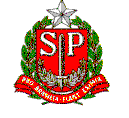 SECRETARIA  DE  ESTADO  DA  EDUCAÇÃODIRETORIA DE ENSINO – REGIÃO DE SÃO JOÃO DA BOA VISTA EE JOSÉ DOS REIS PONTES – ETI – EF – ANOS INICIAISEDITALAbertura de inscrição para docentes interessados em atuar como Professor CoordenadorO Diretor de Escola da EE José dos Reis Pontes, no município de Espírito Santo do Pinhal, comunica a abertura do período de inscrições para docentes interessados em atuar na função de Professor Coordenador mediante designação com fundamento na Resolução SE-75/2014, alterada pela Resolução SE-90/2018, na seguinte conformidade:1- Dos requisitosSão requisitos necessários para a inscrição:1.1- Ser docente titular de cargo (categoria “A”) ou ocupante de função atividade (categoria “F”) com sede de controle em unidade escolar da área de atuação da Diretoria de Ensino Região de São João da Boa Vista.1.2- Contar, no mínimo, com 3 (três) anos ou seja (1095 dias) de efetivo exercício de experiência docente no Ensino Fundamental e/ou Ensino Médio em unidades escolares da rede estadual de ensino do Estado de São Paulo.1.3 - Ser portador de licenciatura plena. 2- Do perfil profissionalPara o desempenho da função o Professor Coordenador deverá apresentar perfil profissional que atenda as seguintes exigências:2.1- Conhecer as diretrizes da política educacional da Secretaria de Estado da Educação do Estado de São Paulo especialmente os princípios que fundamentam o Currículo Oficial do Estado de São Paulo.2.2- Possuir liderança, habilidade nas relações interpessoais e capacidade para o desenvolvimento de trabalho coletivo.2.3- Mostrar-se flexível as mudanças e inovações pedagógicas.2.4-Dominar os conhecimentos básicos de informática.2.5- Ter disponibilidade para desenvolver ações em diferentes horários e dias da semana, de acordo com as especificidades da Proposta Pedagógica da Escola, bem como para ações que exijam deslocamento e viagens.2.6- Cumprir carga horária de 40 horas semanais3- Do período de inscriçãoAs inscrições, juntamente com a entrega da Proposta de Trabalho, serão recebidas no período de 06/01/2020 a 10/01/2020 no horário das 8h30min às 16h, na EE José dos Reis Pontes, localizada à Avenida José dos Reis Pontes, nº 440, Jardim das Rosas, Espírito Santo do Pinhal – SP, contendo:a) Ações a serem desenvolvidas visando o desenvolvimento e aperfeiçoamento do trabalho pedagógico, fundamento nos princípios que norteiam a Proposta Curricular do Estado de São Paulo;b) Currículo atualizado contendo a participação em cursos de atualização profissional oferecidos pela SEDUC e/ou Diretoria de Ensino;c) Experiência profissional na área de Educação.Espírito Santo do Pinhal, 03 de Janeiro de 2020.Renata Marangão BeliRG 43.434.398-5Diretor de Escola